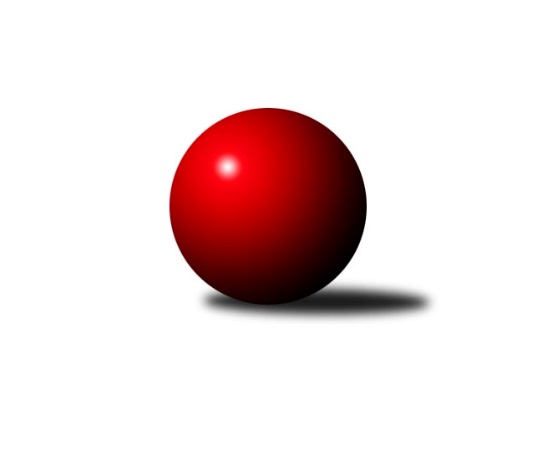 Č.10Ročník 2015/2016	28.11.2015Nejlepšího výkonu v tomto kole: 3420 dosáhlo družstvo: KK Konstruktiva Praha 1. KLZ 2015/2016Výsledky 10. kolaSouhrnný přehled výsledků:KK Slavia Praha	- KK Blansko 	7:1	3314:3036	18.5:5.5	17.11.KK Slovan Rosice	- SKK  Náchod	3:5	3295:3323	10.5:13.5	22.11.TJ Valašské Meziříčí	- SKK Rokycany	2:6	3130:3251	10.0:14.0	22.11.KK Konstruktiva Praha 	- KC Zlín	6:2	3420:3297	15.5:8.5	28.11.KK Zábřeh	- TJ Lokomotiva Česká Třebová	4:4	3088:3098	12.0:12.0	28.11.TJ Spartak Přerov	- TJ Sokol Duchcov	5:3	3337:3263	15.0:9.0	28.11.Tabulka družstev:	1.	TJ Spartak Přerov	10	9	0	1	52.0 : 28.0 	131.0 : 109.0 	 3335	18	2.	SKK  Náchod	10	7	1	2	47.5 : 32.5 	125.0 : 115.0 	 3302	15	3.	TJ Valašské Meziříčí	10	6	1	3	42.5 : 37.5 	119.0 : 121.0 	 3244	13	4.	KK Slovan Rosice	10	6	0	4	53.5 : 26.5 	140.5 : 99.5 	 3353	12	5.	TJ Lokomotiva Česká Třebová	10	5	1	4	42.5 : 37.5 	125.5 : 114.5 	 3245	11	6.	TJ Sokol Duchcov	10	5	0	5	44.5 : 35.5 	125.5 : 114.5 	 3179	10	7.	KK Slavia Praha	10	4	1	5	41.5 : 38.5 	129.5 : 110.5 	 3290	9	8.	KK Konstruktiva Praha	10	4	1	5	38.0 : 42.0 	115.5 : 124.5 	 3264	9	9.	SKK Rokycany	10	4	0	6	33.5 : 46.5 	103.0 : 137.0 	 3168	8	10.	KK Blansko	10	3	0	7	30.5 : 49.5 	114.5 : 125.5 	 3192	6	11.	KC Zlín	10	3	0	7	28.0 : 52.0 	104.5 : 135.5 	 3221	6	12.	KK Zábřeh	10	1	1	8	26.0 : 54.0 	106.5 : 133.5 	 3200	3Podrobné výsledky kola:	 KK Slavia Praha	3314	7:1	3036	KK Blansko 	Jana Račková	151 	 139 	 139 	134	563 	 3:1 	 505 	 119	132 	 118	136	Lucie Nevřivová	Vlasta Kohoutová	127 	 144 	 141 	155	567 	 4:0 	 521 	 124	122 	 131	144	Michaela Zajacová	Kristýna Strouhalová	122 	 147 	 150 	148	567 	 4:0 	 515 	 121	129 	 136	129	Zuzana Musilová	Blanka Mizerová *1	123 	 109 	 123 	132	487 	 1:3 	 503 	 129	125 	 137	112	Markéta Ptáčková	Helena Gruszková	146 	 126 	 135 	136	543 	 3.5:0.5 	 499 	 116	116 	 135	132	Lenka Kalová st. *2	Vladimíra Šťastná	150 	 173 	 126 	138	587 	 3:1 	 493 	 113	121 	 128	131	Zdeňka Ševčíkovározhodčí: střídání: *1 od 61. hodu Šárka Marková, *2 od 61. hodu Eliška PetrůNejlepší výkon utkání: 587 - Vladimíra Šťastná	 KK Slovan Rosice	3295	3:5	3323	SKK  Náchod	Šárka Palková	129 	 163 	 124 	152	568 	 1:3 	 595 	 150	152 	 138	155	Martina Hrdinová	Naděžda Dobešová *1	114 	 103 	 124 	137	478 	 1:3 	 520 	 137	126 	 130	127	Šárka Majerová	Andrea Axmanová	153 	 126 	 131 	152	562 	 2:2 	 551 	 147	130 	 144	130	Nina Brožková	Natálie Topičová	152 	 121 	 124 	144	541 	 1:3 	 561 	 123	142 	 144	152	Lucie Moravcová *2	Iva Rosendorfová	133 	 136 	 152 	146	567 	 2.5:1.5 	 544 	 124	157 	 117	146	Dana Adamů	Lucie Vaverková	147 	 153 	 144 	135	579 	 3:1 	 552 	 138	131 	 141	142	Aneta Cvejnovározhodčí: střídání: *1 od 31. hodu Eva Putnová, *2 od 40. hodu Renáta ŠimůnkováNejlepší výkon utkání: 595 - Martina Hrdinová	 TJ Valašské Meziříčí	3130	2:6	3251	SKK Rokycany	Barbora Vaštáková	137 	 122 	 123 	139	521 	 1:3 	 547 	 151	148 	 134	114	Linda Utíkalová	Lucie Pavelková	130 	 138 	 127 	115	510 	 2:2 	 551 	 122	130 	 167	132	Daniela Pochylová	Klára Zubajová	139 	 130 	 117 	136	522 	 2.5:1.5 	 531 	 129	130 	 143	129	Petra Háková	Jana Navláčilová	121 	 135 	 137 	141	534 	 1:3 	 566 	 151	137 	 146	132	Denisa Pytlíková	Ivana Marančáková	128 	 146 	 125 	123	522 	 2:2 	 510 	 144	107 	 138	121	Terezie Krákorová	Markéta Jandíková	129 	 129 	 131 	132	521 	 1.5:2.5 	 546 	 129	149 	 128	140	Marta Kořanovározhodčí: Nejlepší výkon utkání: 566 - Denisa Pytlíková	 KK Konstruktiva Praha 	3420	6:2	3297	KC Zlín	Marie Chlumská	135 	 133 	 134 	142	544 	 3:1 	 519 	 123	125 	 127	144	Martina Ančincová	Petra Najmanová	143 	 149 	 154 	159	605 	 4:0 	 551 	 127	147 	 150	127	Hana Stehlíková	Martina Čapková	160 	 139 	 134 	130	563 	 1:3 	 577 	 146	146 	 146	139	Bohdana Jankových	Eva Kopřivová	123 	 145 	 140 	156	564 	 2:2 	 551 	 139	138 	 151	123	Hana Kubáčková	Jana Čiháková	145 	 149 	 134 	148	576 	 1.5:2.5 	 592 	 145	159 	 142	146	Martina Zimáková	Veronika Petrov	143 	 139 	 143 	143	568 	 4:0 	 507 	 135	117 	 135	120	Šárka Novákovározhodčí: Nejlepší výkon utkání: 605 - Petra Najmanová	 KK Zábřeh	3088	4:4	3098	TJ Lokomotiva Česká Třebová	Olga Ollingerová *1	112 	 120 	 122 	114	468 	 1:3 	 510 	 143	133 	 108	126	Lucie Kaucká	Lenka Kubová	139 	 113 	 133 	150	535 	 1:3 	 557 	 144	144 	 135	134	Klára Pekařová	Dana Wiedermannová	125 	 126 	 123 	133	507 	 3:1 	 489 	 113	122 	 120	134	Tereza Cíglerová	Lenka Horňáková	128 	 124 	 132 	121	505 	 2:2 	 502 	 119	136 	 100	147	Kateřina Kolářová	Jitka Killarová	126 	 146 	 139 	144	555 	 2:2 	 543 	 131	135 	 146	131	Ludmila Johnová	Hana Ollingerová	128 	 129 	 136 	125	518 	 3:1 	 497 	 123	141 	 128	105	Kamila Šmerdovározhodčí: střídání: *1 od 68. hodu Nikola KunertováNejlepší výkon utkání: 557 - Klára Pekařová	 TJ Spartak Přerov	3337	5:3	3263	TJ Sokol Duchcov	Stanislava Ovšáková	146 	 140 	 133 	149	568 	 2:2 	 572 	 130	134 	 142	166	Adéla Kolaříková	Gabriela Helisová	146 	 141 	 137 	144	568 	 3:1 	 535 	 136	153 	 124	122	Simona Koutníková	Martina Janyšková *1	101 	 146 	 147 	133	527 	 2:2 	 543 	 128	132 	 152	131	Nikol Plačková	Jitka Szczyrbová	127 	 154 	 149 	147	577 	 4:0 	 518 	 125	127 	 129	137	Růžena Svobodová	Monika Pavelková	140 	 151 	 131 	153	575 	 4:0 	 535 	 135	143 	 117	140	Eva Jelínková	Kateřina Fajdeková	137 	 124 	 126 	135	522 	 0:4 	 560 	 139	144 	 130	147	Markéta Hofmanovározhodčí: střídání: *1 od 31. hodu Kamila KatzerováNejlepší výkon utkání: 577 - Jitka SzczyrbováPořadí jednotlivců:	jméno hráče	družstvo	celkem	plné	dorážka	chyby	poměr kuž.	Maximum	1.	Naděžda Dobešová 	KK Slovan Rosice	587.76	375.8	211.9	0.7	5/5	(611)	2.	Aneta Cvejnová 	SKK  Náchod	582.68	370.0	212.7	1.5	7/7	(620)	3.	Gabriela Helisová 	TJ Spartak Přerov	578.40	377.0	201.4	1.9	4/5	(614)	4.	Nina Brožková 	SKK  Náchod	571.46	378.7	192.8	3.8	6/7	(608)	5.	Jana Račková 	KK Slavia Praha	569.32	366.4	202.9	2.0	5/5	(612)	6.	Ludmila Johnová 	TJ Lokomotiva Česká Třebová	568.65	377.5	191.2	4.7	5/6	(598)	7.	Jitka Killarová 	KK Zábřeh	566.25	364.4	201.9	2.4	4/5	(593)	8.	Natálie Topičová 	KK Slovan Rosice	563.88	367.6	196.3	3.4	5/5	(613)	9.	Martina Hrdinová 	SKK  Náchod	562.75	370.0	192.8	3.3	7/7	(614)	10.	Kateřina Fajdeková 	TJ Spartak Přerov	561.75	373.3	188.5	2.4	4/5	(571)	11.	Veronika Petrov 	KK Konstruktiva Praha 	561.56	371.5	190.0	2.8	5/5	(596)	12.	Stanislava Ovšáková 	TJ Spartak Přerov	560.80	373.8	187.1	3.6	5/5	(588)	13.	Markéta Hofmanová 	TJ Sokol Duchcov	560.25	360.4	199.9	3.6	4/5	(591)	14.	Martina Zimáková 	KC Zlín	559.78	369.3	190.4	2.6	6/6	(620)	15.	Helena Gruszková 	KK Slavia Praha	559.08	369.8	189.3	2.8	4/5	(583)	16.	Markéta Jandíková 	TJ Valašské Meziříčí	558.67	360.0	198.6	2.2	6/6	(598)	17.	Simona Koutníková 	TJ Sokol Duchcov	558.60	369.9	188.7	3.0	5/5	(585)	18.	Kamila Šmerdová 	TJ Lokomotiva Česká Třebová	558.00	367.8	190.2	4.2	6/6	(597)	19.	Klára Zubajová 	TJ Valašské Meziříčí	557.88	372.6	185.3	3.4	5/6	(594)	20.	Eva Kopřivová 	KK Konstruktiva Praha 	557.35	369.1	188.3	4.4	4/5	(582)	21.	Jitka Szczyrbová 	TJ Spartak Přerov	556.27	360.6	195.7	4.1	5/5	(597)	22.	Monika Wajsarová 	TJ Lokomotiva Česká Třebová	555.42	369.1	186.3	4.5	6/6	(600)	23.	Lucie Vaverková 	KK Slovan Rosice	554.38	369.1	185.3	1.4	4/5	(584)	24.	Zuzana Musilová 	KK Blansko 	551.13	361.5	189.6	3.0	6/7	(610)	25.	Andrea Axmanová 	KK Slovan Rosice	550.88	365.7	185.2	3.0	4/5	(584)	26.	Monika Pavelková 	TJ Spartak Přerov	550.45	360.1	190.4	4.0	5/5	(579)	27.	Iva Rosendorfová 	KK Slovan Rosice	549.00	363.4	185.6	2.1	4/5	(583)	28.	Jana Čiháková 	KK Konstruktiva Praha 	549.00	365.7	183.3	3.8	5/5	(587)	29.	Linda Utíkalová 	SKK Rokycany	548.43	363.5	185.0	5.3	7/7	(590)	30.	Ivana Marančáková 	TJ Valašské Meziříčí	548.13	362.7	185.5	3.2	6/6	(574)	31.	Petra Najmanová 	KK Konstruktiva Praha 	545.80	376.1	169.7	4.3	5/5	(569)	32.	Kamila Katzerová 	TJ Spartak Přerov	545.56	370.9	174.6	5.3	4/5	(578)	33.	Zdeňka Ševčíková 	KK Blansko 	545.11	359.5	185.6	3.8	7/7	(585)	34.	Eva Putnová 	KK Slovan Rosice	544.38	369.0	175.4	5.4	4/5	(567)	35.	Jana Navláčilová 	TJ Valašské Meziříčí	543.88	358.6	185.3	5.1	4/6	(563)	36.	Šárka Marková 	KK Slavia Praha	543.73	361.3	182.5	4.5	5/5	(577)	37.	Romana Švubová 	KK Zábřeh	543.44	361.4	182.1	3.6	5/5	(564)	38.	Nikol Plačková 	TJ Sokol Duchcov	542.20	371.0	171.2	4.8	5/5	(556)	39.	Vladimíra Šťastná 	KK Slavia Praha	541.76	367.6	174.1	5.9	5/5	(587)	40.	Lucie Kaucká 	TJ Lokomotiva Česká Třebová	541.15	370.4	170.8	5.9	5/6	(574)	41.	Kristýna Štreichová 	TJ Valašské Meziříčí	541.08	365.2	175.9	6.7	4/6	(578)	42.	Martina Janyšková 	TJ Spartak Přerov	540.75	368.6	172.2	4.1	4/5	(559)	43.	Klára Pekařová 	TJ Lokomotiva Česká Třebová	540.45	352.0	188.5	3.4	5/6	(589)	44.	Lucie Nevřivová 	KK Blansko 	540.32	360.4	180.0	4.3	7/7	(591)	45.	Bohdana Jankových 	KC Zlín	540.00	358.3	181.8	3.8	6/6	(571)	46.	Martina Čapková 	KK Konstruktiva Praha 	538.25	368.7	169.6	4.9	4/5	(557)	47.	Vlasta Kohoutová 	KK Slavia Praha	536.50	358.8	177.7	3.3	4/5	(572)	48.	Marie Chlumská 	KK Konstruktiva Praha 	535.67	375.0	160.7	7.3	4/5	(579)	49.	Lucie Moravcová 	SKK  Náchod	535.40	365.8	169.6	5.0	5/7	(548)	50.	Veronika Wohlmuthová 	SKK Rokycany	534.45	369.3	165.2	5.7	5/7	(556)	51.	Renáta Šimůnková 	SKK  Náchod	533.80	355.7	178.1	5.8	5/7	(555)	52.	Dana Wiedermannová 	KK Zábřeh	533.60	352.6	181.0	4.3	5/5	(582)	53.	Lenka Horňáková 	KK Zábřeh	532.94	361.8	171.1	4.4	4/5	(574)	54.	Martina Ančincová 	KC Zlín	532.73	363.7	169.1	5.7	5/6	(577)	55.	Kateřina Kolářová 	TJ Lokomotiva Česká Třebová	531.92	355.0	177.0	6.3	6/6	(608)	56.	Ilona Bezdíčková 	SKK  Náchod	531.47	356.3	175.1	6.8	5/7	(581)	57.	Hana Kubáčková 	KC Zlín	530.79	356.7	174.1	3.7	6/6	(557)	58.	Adéla Kolaříková 	TJ Sokol Duchcov	530.76	355.1	175.6	3.2	5/5	(590)	59.	Lenka Kubová 	KK Zábřeh	528.45	351.8	176.7	5.5	5/5	(549)	60.	Ivana Březinová 	TJ Sokol Duchcov	528.00	355.6	172.5	4.8	4/5	(582)	61.	Daniela Pochylová 	SKK Rokycany	527.71	352.5	175.3	5.8	7/7	(580)	62.	Barbora Divílková  st.	KC Zlín	527.33	360.7	166.6	6.2	6/6	(552)	63.	Markéta Ptáčková 	KK Blansko 	526.86	359.6	167.3	5.3	7/7	(577)	64.	Šárka Nováková 	KC Zlín	526.40	357.9	168.5	4.3	5/6	(558)	65.	Terezie Krákorová 	SKK Rokycany	525.00	353.7	171.3	4.2	6/7	(610)	66.	Petra Háková 	SKK Rokycany	523.40	364.1	159.3	7.9	5/7	(568)	67.	Michaela Zajacová 	KK Blansko 	523.28	357.8	165.4	6.4	6/7	(569)	68.	Denisa Pytlíková 	SKK Rokycany	523.21	350.4	172.9	5.2	7/7	(571)	69.	Barbora Vaštáková 	TJ Valašské Meziříčí	521.25	360.9	160.4	5.9	4/6	(557)	70.	Šárka Majerová 	SKK  Náchod	520.20	349.5	170.7	4.8	5/7	(572)	71.	Tereza Cíglerová 	TJ Lokomotiva Česká Třebová	517.42	355.4	162.0	9.3	4/6	(589)	72.	Lucie Šťastná 	TJ Valašské Meziříčí	516.00	353.3	162.8	7.5	4/6	(522)	73.	Marta Kořanová 	SKK Rokycany	514.67	349.6	165.0	5.6	6/7	(593)	74.	Růžena Svobodová 	TJ Sokol Duchcov	476.50	334.0	142.5	10.5	4/5	(516)		Magda Winterová 	KK Slovan Rosice	565.67	368.2	197.5	3.8	3/5	(598)		Soňa Daňková 	KK Blansko 	562.00	388.0	174.0	6.0	1/7	(562)		Libuše Zichová 	KK Konstruktiva Praha 	562.00	399.0	163.0	8.0	1/5	(562)		Kristýna Zimáková 	KC Zlín	557.00	370.0	187.0	2.0	1/6	(557)		Vendula Šebková 	TJ Valašské Meziříčí	555.00	367.0	188.0	4.0	1/6	(555)		Kristýna Strouhalová 	KK Slavia Praha	546.93	359.3	187.6	4.0	3/5	(577)		Blanka Mizerová 	KK Slavia Praha	546.83	352.5	194.3	2.3	2/5	(570)		Dana Adamů 	SKK  Náchod	544.00	379.0	165.0	8.0	1/7	(544)		Růžena Smrčková 	KK Slavia Praha	541.00	370.5	170.5	5.0	2/5	(557)		Hana Ollingerová 	KK Zábřeh	535.56	354.6	181.0	7.0	3/5	(561)		Šárka Palková 	KK Slovan Rosice	534.75	363.5	171.3	5.3	2/5	(568)		Lenka Kalová  st.	KK Blansko 	531.33	350.2	181.2	4.2	2/7	(577)		Eva Jelínková 	TJ Sokol Duchcov	529.00	352.3	176.8	6.5	2/5	(559)		Kamila Chládková 	KK Zábřeh	528.00	346.0	182.0	8.0	1/5	(528)		Renata Svobodová 	KK Slovan Rosice	526.00	336.0	190.0	2.0	1/5	(526)		Nikola Kunertová 	KK Zábřeh	523.33	358.5	164.8	6.2	2/5	(547)		Eliška Petrů 	KK Blansko 	521.13	360.5	160.6	5.9	4/7	(567)		Dita Trochtová 	KC Zlín	518.50	346.5	172.0	7.7	2/6	(560)		Kateřina Kohoutová 	KK Konstruktiva Praha 	515.25	359.0	156.3	13.5	2/5	(561)		Lucie Pavelková 	TJ Valašské Meziříčí	511.83	351.8	160.1	7.4	3/6	(546)		Tereza Chlumská 	KK Konstruktiva Praha 	510.00	330.5	179.5	6.5	1/5	(524)		Michaela Erbenová 	TJ Sokol Duchcov	489.67	337.2	152.5	10.5	3/5	(565)		Olga Ollingerová 	KK Zábřeh	479.50	325.5	154.0	8.5	2/5	(531)		Miroslava Žáková 	TJ Sokol Duchcov	466.00	325.0	141.0	14.0	1/5	(466)Sportovně technické informace:Starty náhradníků:registrační číslo	jméno a příjmení 	datum startu 	družstvo	číslo startu14201	Tereza Morávková	28.11.2015	TJ Lokomotiva Česká Třebová	7x9672	Jana Čiháková	28.11.2015	KK Konstruktiva Praha 	10x17551	Nikol Plačková	28.11.2015	TJ Sokol Duchcov	6x9951	Eva Jelínková	28.11.2015	TJ Sokol Duchcov	5x
Hráči dopsaní na soupisku:registrační číslo	jméno a příjmení 	datum startu 	družstvo	Program dalšího kola:11. kolo5.12.2015	so	10:00	TJ Sokol Duchcov - TJ Valašské Meziříčí	5.12.2015	so	10:00	TJ Lokomotiva Česká Třebová - TJ Spartak Přerov	5.12.2015	so	10:00	KK Blansko  - KK Slovan Rosice	5.12.2015	so	11:00	SKK  Náchod - KK Zábřeh	5.12.2015	so	11:30	KC Zlín - KK Slavia Praha	6.12.2015	ne	10:00	SKK Rokycany - KK Konstruktiva Praha 	Nejlepší šestka kola - absolutněNejlepší šestka kola - absolutněNejlepší šestka kola - absolutněNejlepší šestka kola - absolutněNejlepší šestka kola - dle průměru kuželenNejlepší šestka kola - dle průměru kuželenNejlepší šestka kola - dle průměru kuželenNejlepší šestka kola - dle průměru kuželenNejlepší šestka kola - dle průměru kuželenPočetJménoNázev týmuVýkonPočetJménoNázev týmuPrůměr (%)Výkon1xPetra NajmanováKonstruktiva 6051xPetra NajmanováKonstruktiva 111.386053xMartina HrdinováSKK  Náchod5952xVladimíra ŠťastnáSlavia109.865872xMartina ZimákováZlín5922xMartina HrdinováSKK  Náchod109.415951xVladimíra ŠťastnáSlavia5873xMartina ZimákováZlín108.995922xLucie VaverkováRosice5791xLucie VaverkováRosice106.475791xBohdana JankovýchZlín5771xBohdana JankovýchZlín106.23577